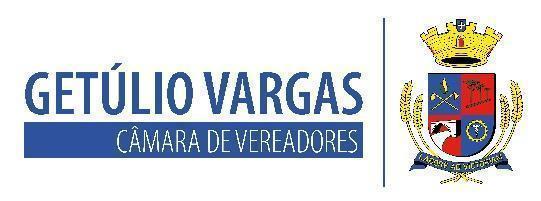 BOLETIM INFORMATIVO Nº. 046/2023O Poder Legislativo de Getúlio Vargas está sempre ao lado da comunidade, defendendo seus interesses e a representando. Por isso, convidamos a acompanhar a próxima sessão que acontece no dia 27 de dezembro, às 18h30, na sala das sessões Engenheiro Firmino Girardello, na sede do Poder Legislativo de Getúlio Vargas.Conforme a Lei municipal 6.221/2023, a Câmara está em turno único nos seus serviços. Portanto, o atendimento na Casa acontece das 7h30 às 13h30 de segunda a sexta-feira;O contato com o Poder Legislativo poderá ser feito também por telefone através do número (54) 3341 3889, ou pelo e-mail: camaravereadoresgv@gmail.com;A próxima sessão plenária acontece quarta-feira, dia 27 de dezembro, às 18h30, na sala das sessões Engenheiro Firmino Girardello, segundo andar da Câmara de Vereadores;As sessões são transmitidas ao vivo por meio da página oficial da Casa no Facebook (Poder Legislativo de Getúlio Vargas).Para mais informações, acesse:getuliovargas.rs.leg.brGetúlio Vargas, 20 de dezembro de 2023.Nilso João TalgattiPresidente